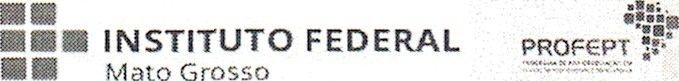 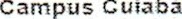 INSTITUTO FEDERAL DE EDUCAÇÃO, CIÊNCIA E TECNOLOGIA DE MATO GROSSOCAMPUS CUIABÁ - CEL. OCTAYDE JORGE DA SILVAMESTRADO PROFISSIONAL EM EDUCAÇÃO PROFISSIONAL E TECNOLÓGICAREQUERIMENTO DE MATRÍCULA EM DISCIPLINASAtenção:Este formulário é o documento oficial de sua matrícula no ProfEPT/IFMT. Portanto, só será validado com sua assinatura e do Orientador (a).Assinale as disciplinas em que você deve ser matriculado.*O discente deverá matricular-se na disciplina da mesma Linha de pesquisa do seu projeto.Recomenda-se a leitura dos Regulamentos do ProfEPT (nacional e local) e anexos antes de efetivar a matrícula. (https://profept.ifes.edu.br/regulamentoprofept)Preencha, assine e envie ao seu orientador, que após assinar enviará para a Coordenação para o registro da matrícula.Período de matrícula: 22/08/2022 a 26/08/2022Para disciplinas eletivas acompanhe instruções.Nome: Nome: Nome: Nome: Período letivo: Período letivo: Matrícula do discente: Matrícula do discente: Matrícula do discente: Matrícula do discente: Matrícula do discente: Matrícula do discente: E-mail: E-mail: E-mail: Tel. Celular: Tel. Celular: Tel. Celular: Linha de Pesquisa do projeto:(  ) Práticas Educativas em Educação Profissional e Tecnológica (EPT).(	) Organização e Memórias de Espaços Pedagógicos na Educação Profissional e Tecnológica (EPT)Linha de Pesquisa do projeto:(  ) Práticas Educativas em Educação Profissional e Tecnológica (EPT).(	) Organização e Memórias de Espaços Pedagógicos na Educação Profissional e Tecnológica (EPT)Linha de Pesquisa do projeto:(  ) Práticas Educativas em Educação Profissional e Tecnológica (EPT).(	) Organização e Memórias de Espaços Pedagógicos na Educação Profissional e Tecnológica (EPT)Linha de Pesquisa do projeto:(  ) Práticas Educativas em Educação Profissional e Tecnológica (EPT).(	) Organização e Memórias de Espaços Pedagógicos na Educação Profissional e Tecnológica (EPT)Linha de Pesquisa do projeto:(  ) Práticas Educativas em Educação Profissional e Tecnológica (EPT).(	) Organização e Memórias de Espaços Pedagógicos na Educação Profissional e Tecnológica (EPT)Linha de Pesquisa do projeto:(  ) Práticas Educativas em Educação Profissional e Tecnológica (EPT).(	) Organização e Memórias de Espaços Pedagógicos na Educação Profissional e Tecnológica (EPT)Orientador: Orientador: Orientador: Orientador: Orientador: Orientador: Título do projeto de pesquisa: Título do projeto de pesquisa: Título do projeto de pesquisa: Título do projeto de pesquisa: Título do projeto de pesquisa: Título do projeto de pesquisa: DISCIPLINASDISCIPLINASDISCIPLINASSIMNAO1Prática de Ensino OrientadaPrática de Ensino OrientadaPrática de Ensino Orientada2Obrigatória da Linha   1: Práticas Educativas   em Educação Profissional eTecnológica*Obrigatória da Linha   1: Práticas Educativas   em Educação Profissional eTecnológica*Obrigatória da Linha   1: Práticas Educativas   em Educação Profissional eTecnológica*3Obrigatória da Linha 2: Organização e Memórias de Espaços Pedagogicos em Educação Profissional e Tecnológica*Obrigatória da Linha 2: Organização e Memórias de Espaços Pedagogicos em Educação Profissional e Tecnológica*Obrigatória da Linha 2: Organização e Memórias de Espaços Pedagogicos em Educação Profissional e Tecnológica*Assinatura do discente: Assinatura do discente: Assinatura do discente: Assinatura do discente: Assinatura do discente: Assinatura do discente: Assinatura do Orientador: Assinatura do Orientador: Assinatura do Orientador: Assinatura do Orientador: Assinatura do Orientador: Assinatura do Orientador: Data: Data: Visto da Coordenação:Visto da Coordenação:Visto da Coordenação:Visto da Coordenação: